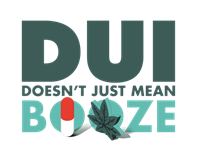 FOR IMMEDIATE RELEASE:			[Date]Contact:  Names, Phone No., Email AddressDUI Checkpoint Nets [#] Arrests[Your City], Calif. – [Your] Police [Or Sheriff’s] Department [Number of DUI arrests from alcohol and/or drugs. If no DUI arrests, highlight any arrests. If no arrests, number of vehicles screened and mention no arrests were made] while conducting a DUI/Driver’s License checkpoint on [Date]. The checkpoint was at [location] between the hours of #:00 p.m. and #:00 a.m.<<If applicable>> In addition, [#] drivers were cited/arrested for operating a vehicle unlicensed or with a suspended/revoked license, [#] Suspects arrested for illegal drugs, [#] Arrested on other Criminal Charges, [#] Citations issued, [#] vehicles towed. <<If applicable>>DUI Checkpoints are placed in locations based on collision statistics and frequency of DUI arrests. Last year [or most recent data available] [Your] Police Department [or Sheriff’s Department/Office] investigated ### DUI collisions that killed # people and injured # others.Drivers caught driving impaired and charged with DUI can expect the impact of a DUI arrest to be approximately $13,500. This includes fines, fees, DUI classes, license suspension and other expenses not to mention possible jail time.[Your Police or Sheriff’s] Department reminds drivers that “DUI Doesn’t Just Mean Booze.” Prescription drugs, particularly those with a driving or operating machinery warning on the label, can impair and result in a DUI. Marijuana can also be impairing, especially in combination with alcohol or other drugs.[Your] Police Department will be conducting another DUI/Driver’s License Checkpoint and/or DUI Saturation Patrol on Day/Date in our ongoing commitment to take suspected impaired drivers off our streets and highways, ultimately lowering the risk for deaths and injuries.Funding for this checkpoint was provided by a grant from the California Office of Traffic Safety, through the National Highway Traffic Safety Administration.
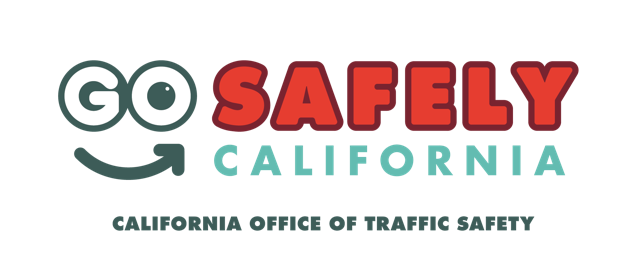 ###